INSTALLATION OF GIE MAIN GATE & SECURITY SYSTEMGuyana Shore Base Inc. hereby invites interested companies to submit proposals for the Installation of GIE Main Gate & Security System. Scope of WorkEstablish a single security entry point at #1. Provide a flatpack for security ranks at #1 and single huts at #3 and #4. Installation of a sliding gate before barriers (yellow broken lines).Install entry and exit electronic security barriers at #1 along with an electronic pedestrian turnstile and card reader.Installation a single electronic barrier at #4 and #3 to ensure areas are controlled and that there is no unauthorized access to each. This should include linkage to the pedestrian walkway with card reader. NB: SITE VISIT MUST BE CONDUCTED TO PROVIDE QUOTE.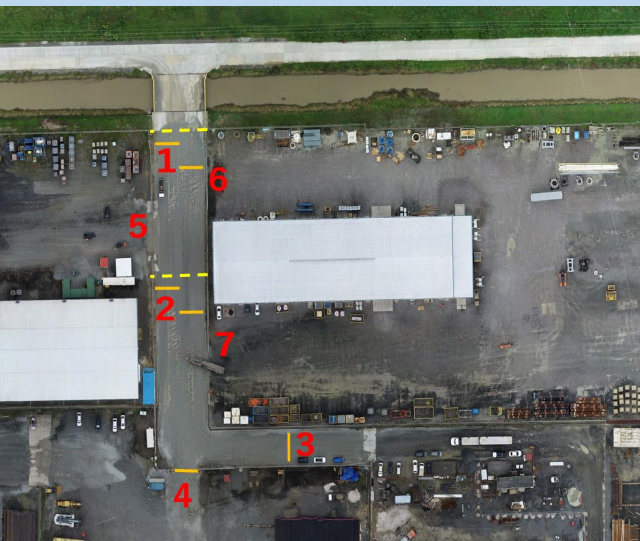 Instructions to BiddersProposals are to be submitted along Valid Business Registration or equivalent, Valid GRA & NIS Compliance, Local Content Certificate.Proposal and documents must be submitted to the e-mail address below on orbefore 15th February 2024.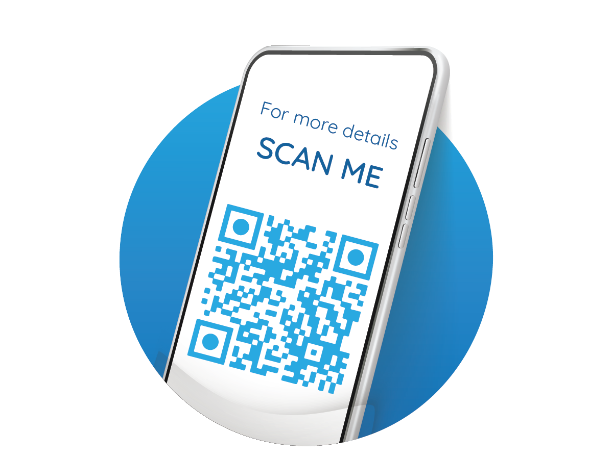 Release Date: February 2nd 2024